24.07.2018ŞTIREAu mai rămas 7 zile pentru înscrierea în CompetiţieAgenţia Naţională a Funcţionarilor Publici aşteaptă înscrieri, până pe data de 31 iulie 2018, la cea de-a XI-a ediţie a Competiţiei celor mai bune practici din administraţia publică din România. Instituţiile şi autorităţile publice de la toate nivelurile administraţiei publice sunt invitate să îşi promoveze bunele practici inovative şi rezultatele acestora.Secţiunile tematice ale acestei ediţii sunt următoarele: Investiţii inteligente în dezvoltarea resurselor umane;Inițiative și soluții integrate pentru dezvoltarea durabilă; Consultarea publică - premisă pentru funcționalitatea mecanismelor codecizionale.Înscrierea se realizează online, accesând site-ul ANFP, www.anfp.gov.ro, secţiunea Inovaţie şi calitate/ Competiţia.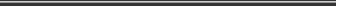  Direcţia Comunicare şi Relaţii Internaţionale comunicare@anfp.gov.ro Tel. 0374 112 749